不分光红外二氧化碳气体检测仪概述本公司生产的智能二氧化碳检测仪，为红外法二氧化碳分析仪，主要应用于环保监测、疾病控制、人防系统及卫生防疫等部门。该仪器能快速、准确地对宾馆、舞厅、商场、影剧院、车厢、船舱、休息厅等公共场所中的二氧化碳浓度进行检测，还可以用于公园露天剧场、广场等野外作业场所的检测。本仪器采用交流用220VAC市电，内置的9V可充电电池（ 免维护电池）供电。机内设有充电线路，使用极为方便。仪器采用气室和进口低噪音自稳速直流电机，运转可靠，所以，体积小，耗电省，可靠性高。由于采用了国际先进的气体滤波相关技术，使仪器抗气体干扰能力和稳定性大大提高。本仪器的使用环境温度在0℃~35℃相对湿度不大于85%R.H。周围环境不应有腐蚀性气体及强烈的机械震动和电磁干扰。主要特点：交直流两用，体积小，重量轻，操作简便内置泵可连续测量线性化输出，数字直接显示浓度值，显示数据通过仪器单片机，自动计算。主要技术数据基本参数测量气体：二氧化碳气体    浓度直接显示：PPM或者mg/m3、温度湿度。带数据存储和查询功能，内置存储256条。电源电压：内置电池 消耗功率：≤6W；仪器重量：3.5kg;外观大小：200mm×170mm×100mm（长×宽×高）仪器技术指标测量范围：0～10000ppm 线性误差：≤±2％F·S；重复性：  ≤±1％F·S；稳定性：零点漂移：≤±2％F·S/h；量程漂移：≤±2％F·S/h；响应时间：t0～t90≤15S；预热时间：≥5min；仪器额定工作条件（室内）环境温度：5～40℃；相对湿度：≤80％；大气压力：当地大气压力（70～106KPa）；电源电压：9V；工作位置：水平或垂直位置；测量气体进入仪器的被分析气体应符合下列条件：含水量：相对湿度＜85％；含尘量：＜0.1g/m2;腐蚀性气体：（SO2、H2S、NH3……）＜0.005％；温度：0～40℃；流量：0.5～1.0L/min；仪器使用方法：【开机】关机状态下、打开电源，开机后进行自检，自检后、按实时检测，自动进入测量状态。二氧化碳显示值： ppm和mg/m3温度、湿度。测量前准备：将采样杆，通过橡胶管，连接到仪器进气口，打开仪器前板的电源开头，此时，内置气泵开始工作，仪器自动开启，自检后进入主菜单。仪器配有充电器，在关机状态对仪器进行充电，充电时仪器不宜工作，充电时间一般2-3小时。【峰值显示】测量状态下，显示当次开机后所测量到的前最大峰值。 仪器操作步骤【实时测量】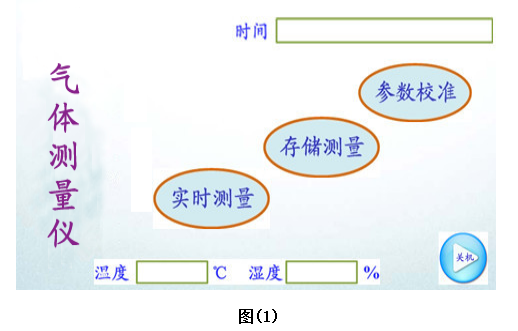 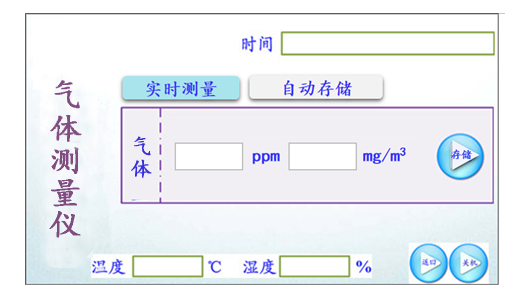 按下实时测量，会进入所示测量菜单，机器正常运行时，就显示0.00PPM,0.00mg/m3，同时测量时的温度和湿度，也一同显示，开始测量气体浓度时，数值会随着浓度的大小而发生改变，此时如果需要保存数值，按下存储键，数据会被保存，保存数据可以在数据查询中图（1）中找到。按下自动存储时间可以根据客户需要设定，数据就会定时存储，保存的数据可以在数据查询中图（1）中找到。【参数校准】---这部分用于校正用（用户不需要随意使用），在计量时专用。测量状态下，（要求温度20-25度，气体流量：0.5L/分下进行校正）按下参数校准键，进入校准模式。如图所示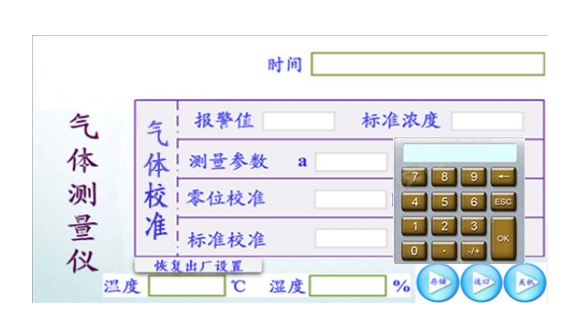 1．报警值：按下报警值，可以进入报警门限的设置（如图所示计算器）。报警门限的默认值是10000ppm，即二氧化碳标准气体 浓度超过10000ppm 时蜂鸣器报警。按下OK后，系统将修改后的数值存入非易失性内存中。2. 标准浓度：按下标准浓度，可以进入标准浓度的设置（如图所示计算器），按下OK键后，系统将修改后的数值存入非易失性内存中。3. 零点校准：将传感器置于高纯氮气（或者氮气中） 的环境中一段时间，系统开始进行零点标定，按下OK键后并等30秒将标定过的参数存入非易失性内存中。4. 标准校准：也叫量程标定，将标准浓度值，通过进气口，进入仪器实时测量查看数据，稳定后，返回参数设置页面中的标准校准，按右边的OK键，等30秒系统开始计算参数， 再按下右正角的存储键，刚测量参数中a和b会出现测量数据。最后按下返回键，返回主菜单。注：由于二氧化碳标准气体传感器为线性函数，函数中包括两个参数，因此只进行零点标定或灵敏度标定均不能保证测量准确性，至少要在两个浓度下进行标定，才能较准确的确定线性函数的参数。【存储测量查询】如图所示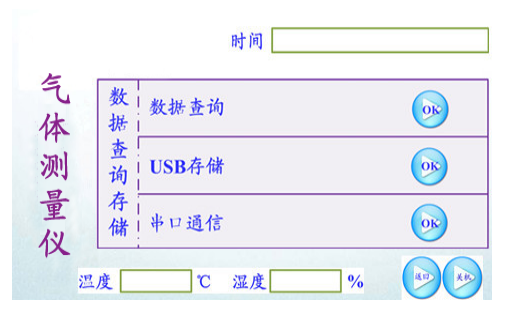 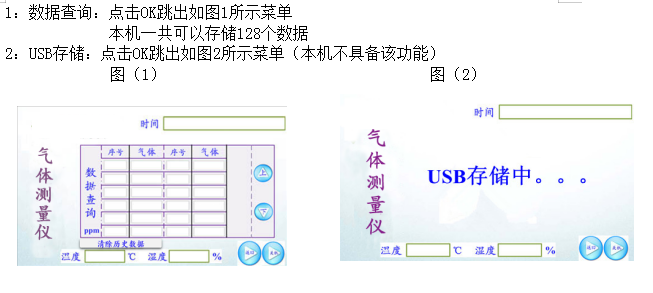 【电池充电】电池电量用尽后用专门的充电器进行充电。【交流供电】仪器也可以使用220 转9V 直流的适配器进行供电。 